Załącznik B.Opis przedmiotu zamówieniaPrzedmiotem zamówienia jest dostawa 49 sztuk tabletów wraz z podstawowym oprogramowaniem z przeznaczeniem do obsługi zintegrowanego, elektronicznego systemu efektywnego zarządzania, przyczyniającego się do poprawy jakości kształcenia w Szkołach Podstawowych na terenie Miasta Ustroń – e-dziennika, w ramach projektu pn. „Odkryj w sobie geniusz@”, w zakresie zgodnym z pkt 2 – szczegółową specyfikacją zamówienia.Szczegółowa specyfikacja zamówienia:Poglądowa wizualizacja tabletu:Zdjęcie nr 1.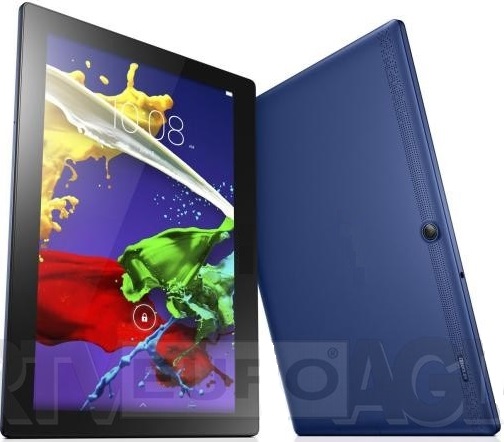 Zdjęcie nr 2.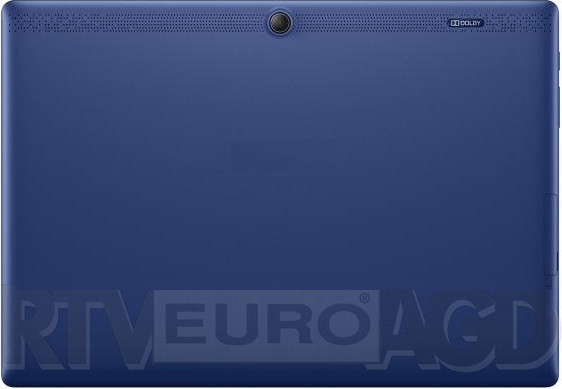 Zdjęcie nr 3.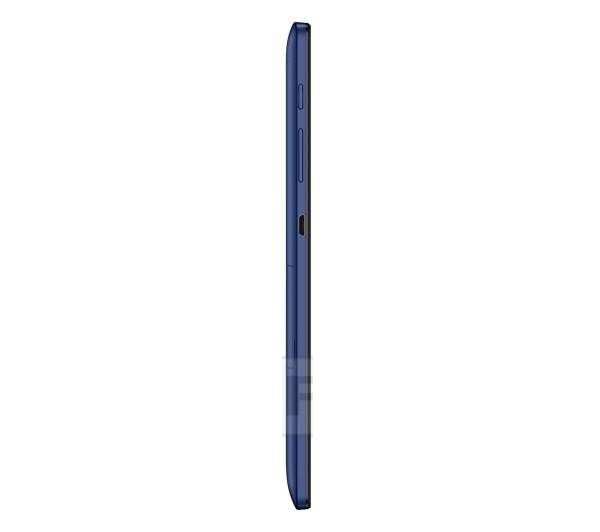 Zdjęcie nr 4.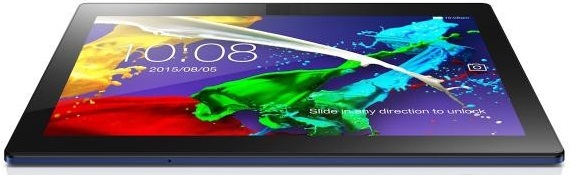 Lp.AtrybutSposób określenia (minimalne wymagania)1.TypTablet - w ofercie wymagane jest podanie modelu, symbolu oraz producenta, model musi zostać określony jako końcowy zawierający wszystkie parametry wynikające z opisu przedmiotu zamówienia.2.Ilość 49 sztuk tabletów.3.ZastosowanieTablet będzie wykorzystywany do obsługi zintegrowanego, elektronicznego systemu efektywnego zarządzania, przyczyniającego się do poprawy jakości kształcenia 
w Szkołach Podstawowych na terenie Miasta Ustroń – 
e-dziennika (aplikacji biurowych, aplikacji edukacyjnych, aplikacji obliczeniowych, dostępu do Internetu oraz poczty elektronicznej).4.Ekran/ wyświetlaczTyp ekranu: pojemnościowy dotykowy z obsługą wielodotykową 10 – punktową (10–point multitouch).Ekran z możliwością obsługi wielozadaniowości.Wielkość: 10.1” FHD IPS. Rozdzielczość wyświetlacza: min.1920 x 1080 pikseli.Głębia kolorów wyświetlacza: 16 M.5.ObudowaKolor: niebieski (midnight blue), obudowa smukła, nowoczesna, z cienką ramką poniżej 9 mm (0,35”)Wymiary: 171 mm x 247 mm x 8.9 mm (6.7 x 9.7 x 0.35 in.)6.TrybMożliwość obsługi i personalizacji głównego ekranu 
(np. ustawienia wybranych aplikacji, tapet) dla min. 8 użytkowników. 7.Wbudowane kamery Parametry tylnej kamery/aparatu: 8MP auto-focus (automatyczna regulacja ostrości).Parametry przedniej kamery/aparatu: 5MP fixed-focus (stała ostrość).8.CzujnikiAkcelerometr, czujnik pola magnetycznego.9.Procesormin. czterordzeniowy. Wi-Fi: Media Tek MT8165 64-bit 1.5 GHz quad-core.10.PamięćWbudowana pamięć - wielkość (GB): min. 2GB LPDDR3 RAM.Wielkość (ROM): min.16 GB eMMC.Możliwość dołożenia pamięci zewnętrznej: microSD (do 64 GB).11.Łączność i transmisja danychANT+Wersja microUSB: 2,0.Technologia określania lokalizacji: wbudowany moduł GPS. Dual Band Wi-Fi (2.4 GHz 802.11 b/g/n + 5GHz 802.11a).Wi-Fi Direct.Głośniki multi speaker Sound Bar z technologią Dolby Atoms (Multi-speaker sound bar with Dolby Atoms); 3,5 mm audio JACK.Wersja Bluetooth: Bluetooth w. 4.0.Profile Bluetooth: DI, HOGP, PAN, A2DP, AVRCP, HSP, OPP, HID.Synchronizacja z PC12.SieciWi-Fi13.Audio i wideoFormat odtwarzania VIDEO: FLV,M4V,MKV,MP4,WEBM,WMV,3G2,3GP,ASF,AVI.Rozdzielczość odtwarzania VIDEO: FHD (1 920 x 1 080).Format odtwarzania AUDIO: 3GA, AWB, FLAC, MID, MXMF, OGA, OTA, RTX, RTTTL, XMF, AAC, AMR, IMY, M4A, MIDI, MP3, OGG, WAV, WMA.14.Wbudowany czytnik kart pamięciTypy odczytywanych kart pamięci: min. Micro SecureDigital (microSD) Micro SecureDigital Card High-Capacity (microSDHC)15.BateriaPojemność baterii (mAh): min. 7000.Średni czas korzystania z baterii (bez doładowania): 15,5 godz. 16.Zainstalowany system operacyjny Min. Android 4.4 KitKat (z możliwością aktualizacji do Android 5.0 Lollipop)17.Zainstalowane oprogramowanie Aplikacja dla nauczyciela do obsługi e-dziennika MobiReg.Możliwość pobrania i zainstalowania oprogramowania:Hancom Viewer – winno umożliwiać wyświetlanie dokumentów World, Excel i PowerPoint.Hancom Editing Tool – winno umożliwiać edytowanie dokumentów World, Excel i PowerPoint.18.Bezpieczeństwo/ oznaczeniaTablety winny być opatrzone trwale naklejkami informującymi o sposobie dofinansowania projektu pn. „Odkryj w sobie geniusz@”, o treści uzgodnionej 
z Zamawiającym oraz zawierającej niezbędne loga.Do oferty należy dołączyć kartę produktu.19.Certyfikaty i standardyOferowany sprzęt musi być zgodny z obowiązującymi normami i posiadać certyfikat CE/Deklarację zgodności CE.20.Waga  Max. 509 g (1.1 pounds/funtów)21.Warunki gwarancjiMin. 24 miesięczna gwarancja na całość przedmiotu zamówienia (na wszystkie podzespoły) – gwarancja Wykonawcy.Na czas naprawy Wykonawca dostarczy Zamawiającemu sprzęt zastępczy o parametrach nie gorszych lub lepszych. Jeżeli wady nie będzie można usunąć albo Wykonawca nie usunie wady w terminie 2 miesięcy od daty zgłoszenia, albo po usunięciu wady przedmiot nadal będzie wykazywał wady Zamawiający może żądać bezpłatnej wymiany przedmiotu umowy na nowy wolny od wad odpowiadający parametrom technicznym przedmiotu wadliwego lub lepszych.